Temat:  Wycinane litery i inne zadania projektowe.Spróbuj wykonać zadanie 3 ze strony 126 . Możesz spróbować stworzyć kolorowe litery, lub prosty komiks o Pinokiu.Pamiętaj, że przy tworzeniu komiksu będziesz potrzebował współpracy różnych programów. Żeby stworzyć postacie musisz użyć programu Paint lub innego edytora grafiki.Podczas rysowania liter  pamiętaj o ustawieniu koloru tła innego niż białe i wypełnieniu danej litery kolorem tła. Bardzo ważne jest ustawienie w pasku narządzi tła przezroczystego.Efekt końcowy powinien być taki, jak na obrazku poniżej: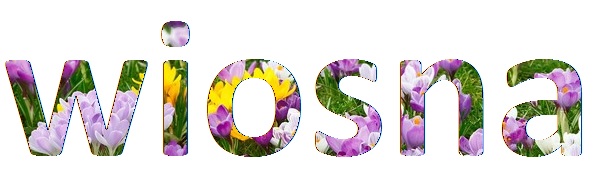 Pamiętaj, że przy tworzeniu komiksu będziesz potrzebował współpracy różnych programów. Żeby stworzyć postacie musisz użyć programu Paint lub innego edytora grafiki.